RENIL 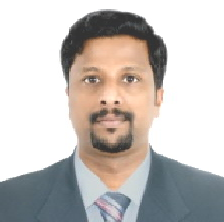 IMPACTFUL ACCOUNTING, FINANCE & MANAGEMENT PROFESSIONALP R O F I L EA result oriented individual with more than 10 years (UAE) of accounting/ finance experience is looking forward to utilising his technical, communication and project management skills towards achieving high quality standards through efficient accounting techniques. Extensive experience with corporate payroll, corporate tax and. In-depth knowledge of data analysis and reporting.C A R E E R K E Y S K I L L S A N D C A P A B I L I T I E SAbility of understanding of commercial issues facing the businesses.Good communication skills, written and verbal.Working knowledge of Tally, Ace, and Comrade.HRMS, ERP & other accounting software.Strong MS Office Skills (MS Word, Excel & PowerPoint).Excellent analytical & problem solving, keeping professional standards.EPICORE ERP, Tally ERP.RAMCO ERP.P R O F E S S I O N A L E X P E R I E N C EThomsun Group, UAE | Senior Chief Accountant (Nov 2018 Present)(Joined as Senior chief Accountant Head of the Accounts Department)Thomsun was established in the year 1976 in Dubai . The vision and work ethic etched out over the years with the foresight to diversify into new disciplines at the right times have seen the activities of the group grow to become the multi-faceted and diversified entity it is today.Mainly concentrated accounts receivable area.Well versed knowledge in credit insuranceLiaise with company legal department on payment issue.Preparing monthly, quarterly and yearly financial performance statementsEnsure accuracy of information contained in financial reports & their compliance with statutory requirements. .Manage the day to day financial transactions and administration activities of the company.Supervise the whole range of Accounts Payable, Receivable & Budget Preparation.Responsible for preparation of Projected.Actual Cash Flow Statements and its Variance analysis. Manage the Invoice Generation Operation & Credit Control.Ensure General Ledger entries are accurate and are in line with Company Policies.Ensure effective fixed assets & inventory control is applied.Liaise with & assist internal & external auditors; implement recommendations if any; take corrective action wherever required.`Responsible for negotiation with Banks for Credit facilities.LC. Foreign currency payments & deal with banks.Analyze collection credibility of Customers / Dealers & preparing ReportProvide timely & Accurate Financial Information to the Management to help the decision making.GGC (Est.1971) ,Dubai ,UAE| Senior Accountant (Jan 2008 -2018 )(Joined as Senior Accountant Head of the Accounts Department)As an ISO 9001 certified group, GGC provides a wide range of Technical services in Oil Field, Power Generation and General Engineering Industries related to corrosion control, decorative painting PVC lining, steel fabrication and erection, MEP and allied maintenance works. GGC undertake construction of specialized buildings for power generation, etc.Annual and monthly finalization of Accounts and prepare documents for statutory audit and make the annual accounts are audited.Review of contract document. Arrange finance and other facilities for projects and regular business by negotiating with banks and other financial institutions.Filling complete application forms for rising of Tender/Advance / Performance / Retention bonds and submitting to Bank.Analytical & substantive review of all contract costs and expenses, by project. Review with Project Managers for reasonableness of additional costs to complete. Analyzing of Progress Reports on projects and discussing the same with Project Managers.Forecasting future revenues and margins for the projects in discussion with Project Managers and ensuring reasonableness of such forecasting.Review of all supporting documents necessary for raising invoices to clients as per contract / purchase order terms. Processing Invoices to clients based on Project Progress and Completion.Posted Bank receipts, payments & carried out Bank reconciliation, Accounts Payable, Extensive experience with ERP, Tally etc...Understanding and documenting the business processes and control environment (both entity and activity level controls) and communicating observations along with suitable recommendations through the management letter.Sky Palace, India, India | Accounts | Aug 2005 - Nov 2007Vasulal Group,Kerala,India, India | Junior Accountant | Jan 2005 - July 2005Suresh & Saju Chartered Accountants, India | Audit Assistant | Oct 2002 - Dec 2004E D U C A T I O NM Com in Accounting & Finance – Calicut University (Post Graduation).	B Com in Accounting & Finance – Calicut University (Graduation).	T E C H N I C A L Q U A L I F I C A T I O NDiploma in Computerized Financial Accounting – Info Soft Technology.	P E R S O N A L I N F O R M A T I O NReferences are available on request